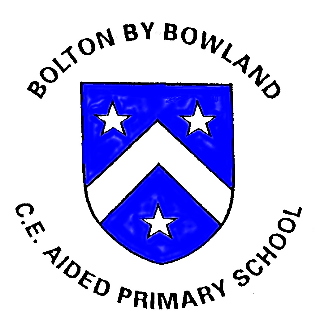 Bolton By Bowland Church of England Primary SchoolThe applicant will be required to safeguard and promote the welfare of children and young people and be faithful to the trust deed.Note: Candidates failing to meet any of the essential criteria will automatically be excluded.Qualifications, Experience and Professional Development.Professional Knowledge & Skills / Personal AttributesJob title: Class TeacherMain Pay ScaleMain Pay ScaleMain Pay ScaleEstablishment: Bolton By Bowland CE Primary SchoolEstablishment: Bolton By Bowland CE Primary SchoolEstablishment: Bolton By Bowland CE Primary SchoolEstablishment: Bolton By Bowland CE Primary SchoolRequirements (based on the job description)Requirements (based on the job description)Essential (E) ordesirable (D)To be identified by: application form (AF), interview (I),reference (R).Lesson Observation(LO)Full and active member of a church in membership of Churches Together in England.DA RQualified Teacher StatusEADegree or equivalentEAExperience:Recent and relevant experience within a Primary ClassroomEA IRecent teaching experience in a mixed age classDA IExperience of leading a curriculum or subject areaEA IExperience as a core subject leaderDA IExperience of using assessment for learningEA IExperience of recent continuing professional developmentEA IExperience of teaching in Key Stage 2EA IBe fully supportive of the strong Christian ethos of our schoolEA I RHave a passion for teaching and working with childrenEA I RHave high expectations of children’s behaviour and the ability to manage behaviour using a nurturing approachEA I RAbility to use a range of positive behaviour strategies to effectively promote outstanding behaviour for learningEA I RBe an outstanding practitioner who is able to meet all the standards as required by the National Teaching StandardsEA I RDemonstrate an understanding, awareness and empathy for the needs of pupils at Bolton By Bowland CE Primary School and how these could be best metEA IHave the ability to use data, assessment and target setting to impact positively on pupil progressEA I RShow a willingness to participate in school activities includingextracurricular activities and school related community eventsEA IHave the ability to provide an effective and stimulating learning environmentEA IBe creative and enthusiastic to make every day for our pupilsengaging and excitingEA IHave the ability to work as a member of our strong teamEA IBe resilient and demonstrate a capacity for sustained hard work with energy and vigourEA IBe a positive role model at all times and a highly respectful representative of Bolton By Bowland CE Primary SchoolEA IHave the ability to deploy and direct the work of Teaching Assistants effectivelyEA I RShow a commitment to working with parents and colleagues in a collaborative and mutually supportive wayEA I RHave excellent written and verbal communication skillsEA IOther (including special requirements)Commitment to safeguarding and protecting the welfare of children and young peopleEA I RCommitment to equality and diversityEA I RCommitment to health and safetyEA I RCommitment to regular attendance at workEA I RNote: We will always consider your references before confirming a job offer in writing.Note: We will always consider your references before confirming a job offer in writing.Note: We will always consider your references before confirming a job offer in writing.